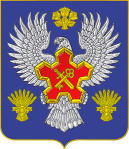 ВОЛГОГРАДСКАЯ ОБЛАСТЬ П О С Т А Н О В Л Е Н И ЕАДМИНИСТРАЦИИ ГОРОДИЩЕНСКОГО МУНИЦИПАЛЬНОГО РАЙОНАот 16 мая 2016 г. № 316О внесении изменений в постановление администрации Городищенского муниципального района от 15 марта 2012 года № 623 «Об утверждении Реестра муниципальных услуг Городищенского муниципального района»В соответствии с п. 4 ст. 15.2 Положения об администрации Городищенского муниципального района Волгоградской области, утвержденного Решением Городищенской районной Думы Волгоградской области от 7 декабря 2011 г. № 467, в целях повышения  эффективности расходования бюджетных средств, открытости и общедоступности информации по предоставлению муниципальных услуг населению Городищенского муниципального района, п о с т а н о в л я ю:Исключить из части 1 Реестра муниципальных услуг Городищенского муниципального района пункты 22, 25, 27.Опубликовать настоящее постановление в общественно-политической газете Городищенского муниципального района «Междуречье» и на официальном сайте администрации Городищенского муниципального района.Контроль за исполнением настоящего постановления  возложить на заместителя главы администрации Городищенского муниципального района Чумакова С.П.Врио главы администрации Городищенского муниципального района		       Э.М. Кривов